	A Créteil,	Le 14 Septembre 2011Chers adhérents, chers bénévoles,Pour répondre aux graves remises en cause des normes d'accessibilité applicables aux collectivités locales (Proposition de loi Doligé) les adhérents et sympathisants APF d’Ile De France manifesteront le :27 septembre à PARIS.Cette manifestation aura lieu de 10h30 à 13h, Place Paul Claudel à Paris, devant l’entrée du jardin du Luxembourg, à proximité du Sénat (voir plan ci-dessous).Nous vous invitons vivement à nous rejoindre pour que l’APF se fasse entendre et que la loi 2005 soit appliquée dans son ensemble.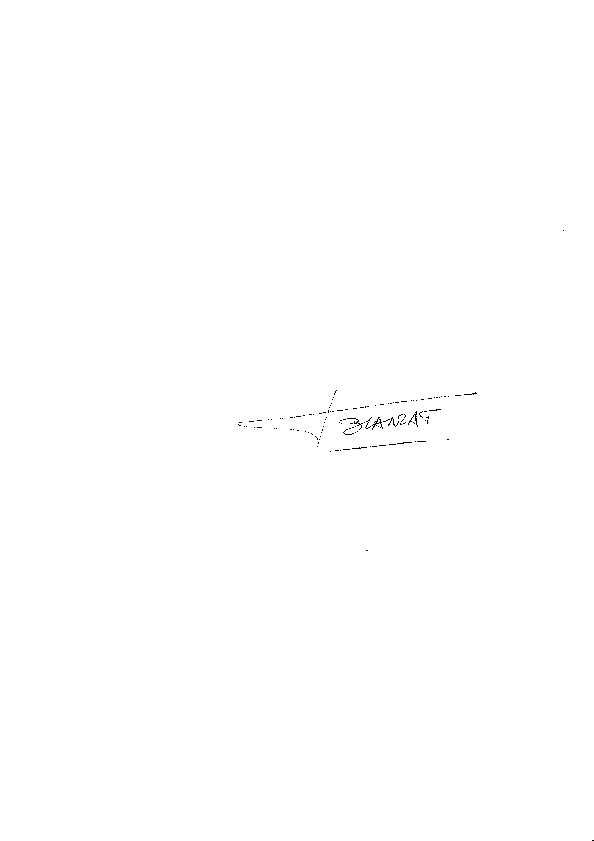 Différentes scènes théâtrales seront jouées sur place et nécessiteront la réaction bruyante du public. Nous vous remettrons des bâtons afin de faire un maximum de vacarme.Il est nécessaire que vous rapportiez, boites de conserve, casseroles, … tout objet sur lesquels vous pourrez faire résonner les coups de bâtons.Afin de créer une unité visuelle, chaque participant s’habillera en noir pour symboliser le deuil de la loi 2005 qui est régulièrement attaquée.Pour mener au mieux cet évènement, nous vous remercions de bien vouloir confirmer votre participation en téléphonant à la délégation.N’oubliez pas de réserver vos transports auprès du FILIVAL au 0810 0810 94 ou 01 41 79 71 70Dans l’attente de votre réponse, recevez nos salutations les plus sincères.	Frédéric BLANZATDirecteur de la Délégation Départementale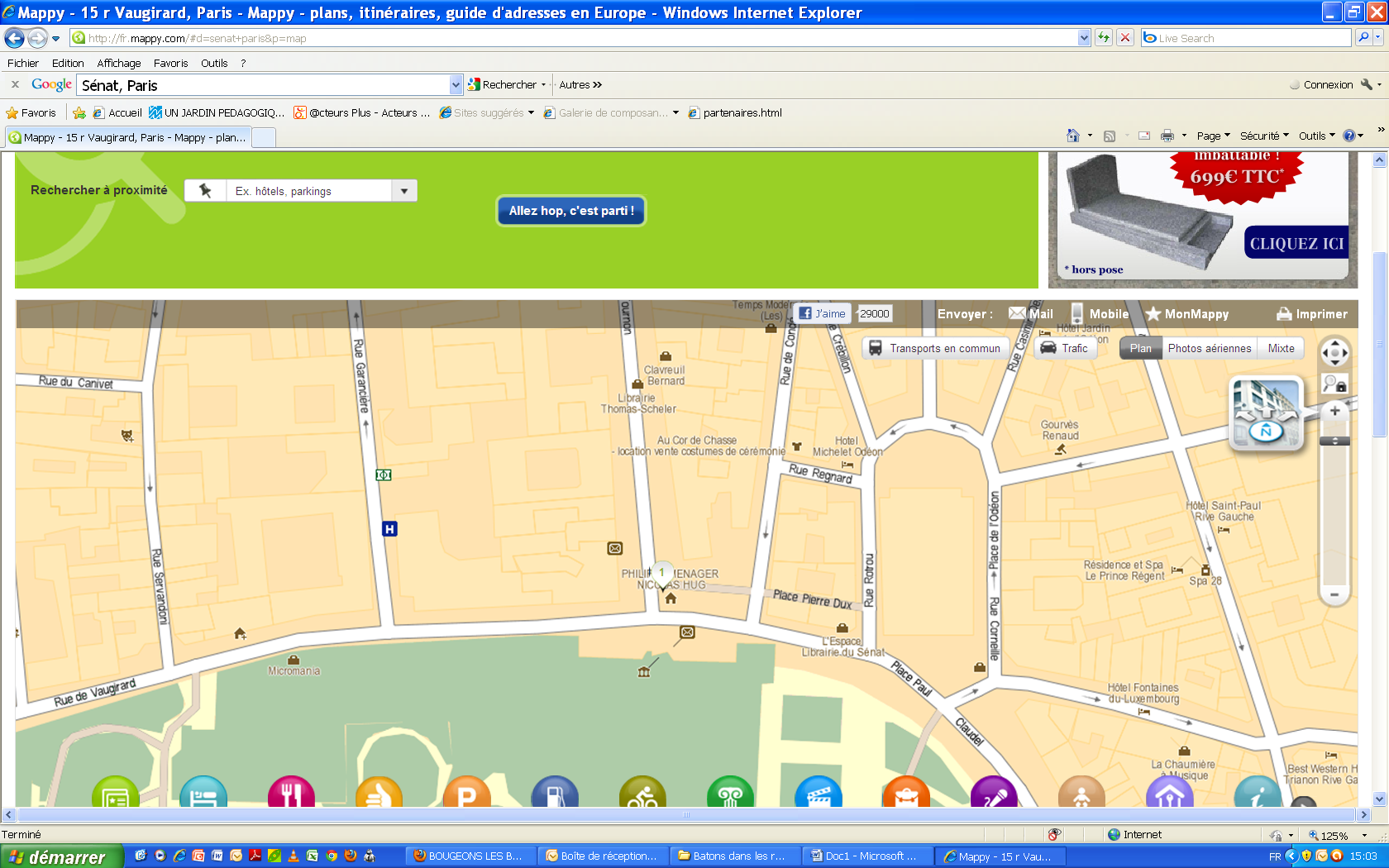 